Product labels and packagingProductBHV-1 Ab ELISA 480Catalogue numberBHd480Outer labels (examples)LABEL 1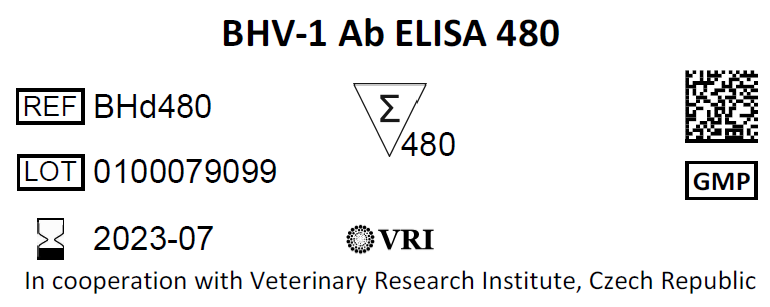 LABEL 2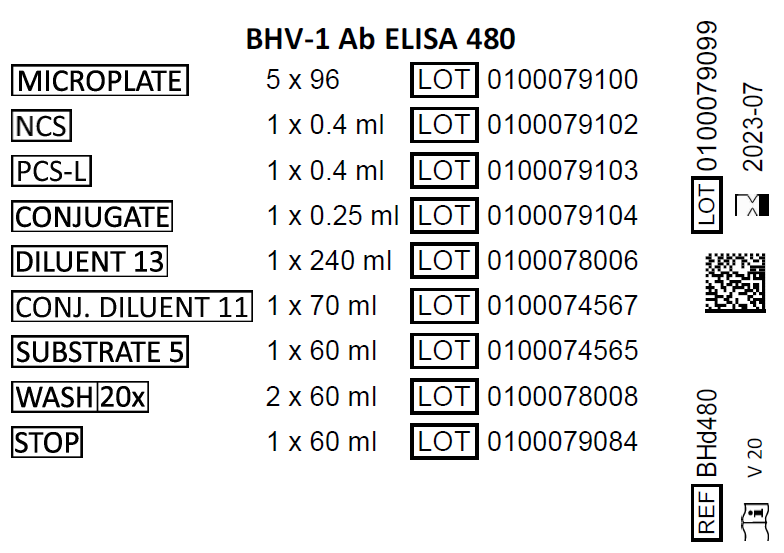 LABEL 3Účel použití: Imunoenzymatická souprava pro screeningové stanovení protilátek proti bovinnímu herpes viru-1 v hovězím séru a mléku.Číslo schválení ÚSKVBL: 164-02/CVeterinární přípravekPouze pro zvířataPřed použitím čtěte návod k použitíInner labels (examples)MICROPLATE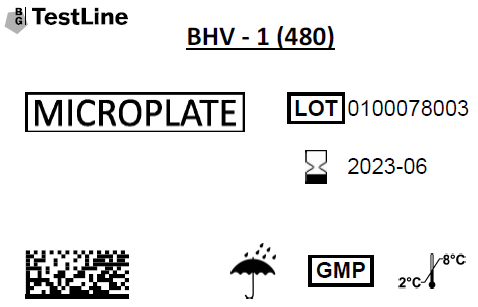 NCS 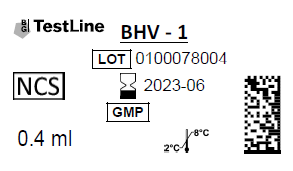 PCS-L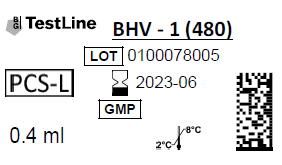 CONJUGATE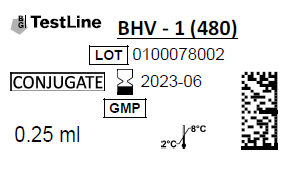 DILUENT 13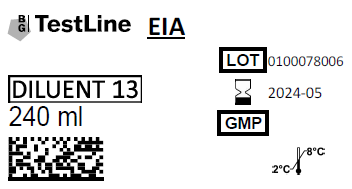 CONJ.DILUENT 11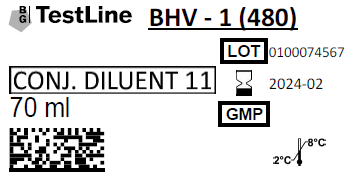 SUBSTRATE 5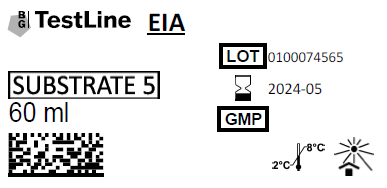 WASH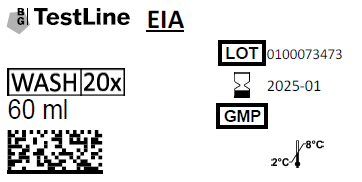 STOP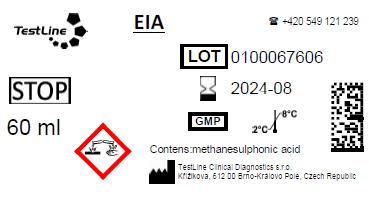 Kit box with manufacturer’s address 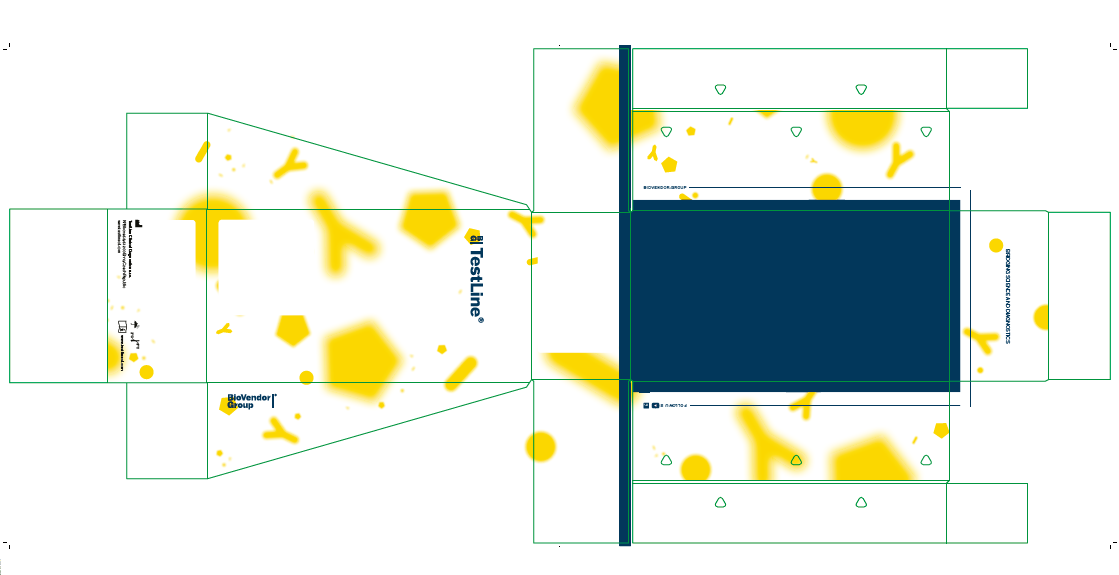 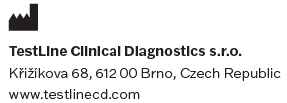 Used symbols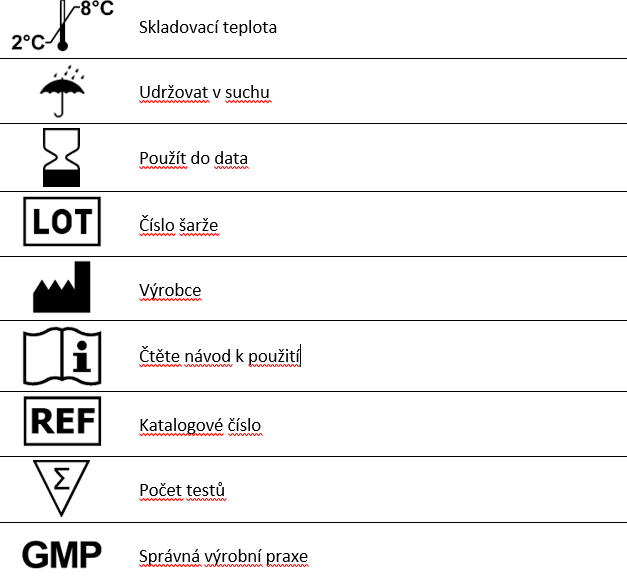 